О внесении изменений в постановлениеГосударственной   службы   ЧувашскойРеспублики по конкурентной политике и тарифам от 30 ноября . № 42-10/т В соответствии с Федеральным законом «О теплоснабжении»,  постановлением   Правительства Российской Федерации от  26  февраля .  № 109 «О  ценообразовании в отношении электрической и тепловой энергии в Российской Федерации»,  постановлением   Кабинета   Министров    Чувашской   Республики  от  13 августа  .  № 265  «Вопросы Государственной службы Чувашской  Республики по конкурентной политике и тарифам» и решением коллегии Государственной  службы  Чувашской  Республики  по конкурентной политике и тарифам от 31 мая 2011 года № 10  Государственная  служба Чувашской  Республики по конкурентной политике и тарифам   п о с т а н о в л я е т:1. Внести в  приложение № 1 «Тарифы на тепловую энергию для потребителей энергоснабжающих организаций в Чувашской Республике» к постановлению Государственной  службы Чувашской Республики по конкурентной политике и тарифам от  30   ноября  .  № 42-10/т  «Об установлении тарифов на тепловую  энергию  для  потребителей энергоснабжающих   организаций в Чувашской    Республике,  тарифа   на услуги по передаче тепловой энергии на 2011 год», зарегистрированному  Министерством юстиции  Чувашской  Республики 16 декабря ., регистрационный № 721 (с изменениями, внесенными постановлением Государственной службы Чувашской Республики по конкурентной политике и тарифам от 30 декабря . № 53-12/т, зарегистрированным  Министерством юстиции Чувашской Республики 1 февраля ., регистрационный № 776, постановлением Государственной службы Чувашской Республики по конкурентной политике и тарифам от 22 марта . № 9-3/т, зарегистрированным  Министерством  юстиции  Чувашской Республики 13 апреля ., регистрационный № 850, постановлением Государственной службы Чувашской Республики по конкурентной политике и тарифам от 4 мая . № 14-7/т, зарегистрированным  Министерством  юстиции  Чувашской Республики 30 мая ., регистрационный № 897, постановлением Государственной службы Чувашской Республики по конкурентной политике и тарифам от 18 мая . № 21-8/т, зарегистрированным  Министерством  юстиции  Чувашской Республики 7 июня ., регистрационный № 908),  следующие изменения:а) позицию 61 признать утратившей силу;б) дополнить позицией 104 следующего содержания:2. Настоящее постановление вступает в силу через десять дней после дня его официального опубликования.Руководитель                                                                                                              А.Е. ЕгороваЧ+ВАШ  РЕСПУБЛИКИНКОНКУРЕНЦИ ПОЛИТИКИТАТА ТАРИФСЕМ ЕН/ПЕ/ÇЛЕКЕН ПАТШАЛ+Х СЛУЖБИГОСУДАРСТВЕННАЯ СЛУЖБАЧУВАШСКОЙ РЕСПУБЛИКИПО КОНКУРЕНТНОЙПОЛИТИКЕ И ТАРИФАМЙЫШ+НУПОСТАНОВЛЕНИЕ27.06.2011 г. № 29 – 10/т27.06.2011 г. № 29 – 10/тШупашкар хулиг.Чебоксары12345678 «104.Общество с ограниченной ответственностью «Ремтехсервис»Общество с ограниченной ответственностью «Ремтехсервис»Общество с ограниченной ответственностью «Ремтехсервис»Общество с ограниченной ответственностью «Ремтехсервис»Общество с ограниченной ответственностью «Ремтехсервис»Общество с ограниченной ответственностью «Ремтехсервис»Общество с ограниченной ответственностью «Ремтехсервис»Потребители, оплачивающие производство и передачу тепловой энергии                           Потребители, оплачивающие производство и передачу тепловой энергии                           Потребители, оплачивающие производство и передачу тепловой энергии                           Потребители, оплачивающие производство и передачу тепловой энергии                           Потребители, оплачивающие производство и передачу тепловой энергии                           Потребители, оплачивающие производство и передачу тепловой энергии                           Потребители, оплачивающие производство и передачу тепловой энергии                           104.1.Бюджетные потребителиБюджетные потребителиБюджетные потребителиБюджетные потребителиБюджетные потребителиБюджетные потребителиБюджетные потребителиодноставочный, руб./Гкал------двухставочный------за энергию, руб./Гкал------за мощность, тыс. руб. в месяц/Гкал/ч------104.2.Иные  потребителиИные  потребителиИные  потребителиИные  потребителиИные  потребителиИные  потребителиИные  потребителиодноставочный, руб./Гкал1147,47*-----двухставочный------за энергию, руб./Гкал------за мощность, тыс. руб. в месяц/Гкал/ч------».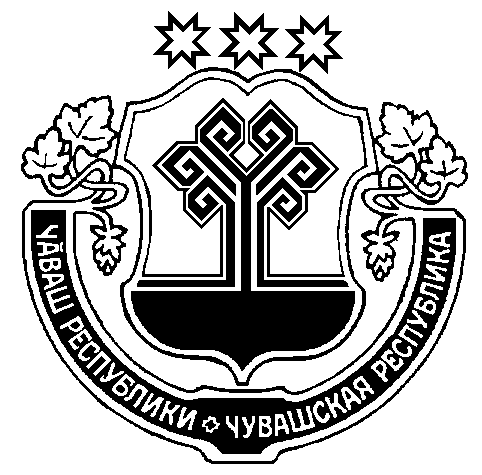 